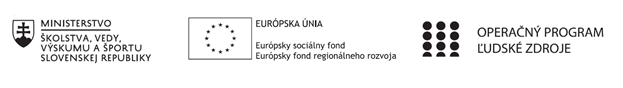 Plán práce/pracovných činnosti pedagogického klubu (príloha ŽoP)Pokyny k vyplneniu Plánu práce/pracovných činností pedagogického klubu:V riadku Prioritná os – VzdelávanieV riadku špecifický cieľ – riadok bude vyplnený v zmysle výzvyV riadku Prijímateľ -  uvedie sa názov prijímateľa podľa zmluvy o poskytnutí nenávratného finančného príspevku (ďalej len "zmluva o NFP")V riadku Názov projektu -  uvedie sa úplný názov projektu podľa zmluvy o NFP, nepoužíva sa skrátený názov projektu V riadku Kód projektu ITMS2014+ - uvedie sa kód projektu podľa zmluvy o NFPV riadku Názov pedagogického klubu (ďalej aj „klub“)– uvedie sa  názov klubu V riadku Počet členov pedagogického klubu -  uvedie sa počet členov klubu (min.3 a max.10)V riadku Školský polrok -  výber z dvoch možnosti: vypĺňa sa za každý polrok zvlášťseptember RRRR – január RRRR február RRRR – jún RRRR V riadku Opis/zameranie a zdôvodnenie činností klubu –  vychádza zo zmluvy o NFP – predmetu podporyV riadku Rámcový program a termíny a dĺžka trvania jednotlivých stretnutí – uvedie sa konkrétny program/hlavné témy na jednotlivé plánované stretnutia v danom školskom polroku; termín realizácie zasadnutí klubu a ich trvanie. Klub sa stretáva maximálne dvakrát mesačne. Dĺžka jedného stretnutia klubu je max. 3 hodiny. V riadku Vypracoval – uvedie sa celé meno a priezvisko osoby, ktorá plán práce klubu vypracovala  V riadku Dátum – uvedie sa dátum vypracovania plánu práce klubuV riadku Podpis – osoba, ktorá plán práce klubu vypracovala sa vlastnoručne   podpíšeV riadku Schválil - uvedie sa celé meno a priezvisko osoby, ktorá plán práce klubu schválila (/koordinátor klubu/vedúci klubu učiteľov) V riadku Dátum – uvedie sa dátum schválenia plán práce klubu V riadku Podpis – osoba, ktorá plán práce klubu schválila sa vlastnoručne podpíše.Prioritná osVzdelávanieŠpecifický cieľ1.2.1 Zvýšiť kvalitu odborného vzdelávania a prípravy reflektujúc potreby trhu prácePrijímateľSúkromná stredná odborná škola - ELBA, Smetanova 2, PrešovNázov projektuVzdelávanie 4.0 – prepojenie teórie s praxouKód projektu  ITMS2014+312011ADL9Názov pedagogického klubu Pedagogický klub finančnej a matematickej gramotnosti -prierezové témy.Počet členov pedagogického klubu6Školský polrok 01.09.2022-31.01.2023Opis/zameranie a zdôvodnenie činností pedagogického klubu: Pedagogický klub finančnej a matematickej  gramotnosti– prierezové témy je vytvorený učiteľmi všeobecno-vzdelávacích, odborných predmetov a OV, ktorí sa stretávajú s témou finančnej gramotnosti a matematickej gramotnosti vo výučbe svojho predmetu, ako prierezovej témy. Spôsob organizácie: stretnutia 2 krát do mesiaca. Dĺžka jedného stretnutia: 3 hodiny.Varianta klub: pedagogický klub s výstupmi.Zameranie pedagogického klubu: Pedagogický klub sa zameriavať na rozvoj finančnej gramotnosti v rámci odborného vzdelávania a prípravy na povolanie, ako prierezovej témy a tiež matematickej gramotnosti v bežnom živote. Cieľom realizácie aktivít pedagogického klubu je zvýšenie odborných kompetencií pedagogických zamestnancov pre ďalšie zvyšovanie úrovne finančnej gramotnosti žiakov naprieč vzdelávaním.Finančná gramotnosť je dôležitou (kľúčovou) schopnosťou žiaka a nevyhnutným predpokladom pre ďalší úspešný osobnostný a profesijný rast žiaka. Pre úspešnú realizáciu finančného vzdelávania je najdôležitejšie porozumenie podstate finančnej gramotnosti. NŠFG (Národný štandard finančnej gramotnosti) definuje finančnú gramotnosť ako „schopnosť využívať poznatky, zručnosti a skúsenosti na efektívne riadenie vlastných finančných zdrojov s cieľom osvojiť si zodpovedné celoživotné finančné správanie.“ Medzinárodná štúdia PISA definuje finančnú gramotnosť ako znalosť a pochopenie finančných pojmov a rizík; sú to schopnosti, motivácia asebadôvera využívať získané vedomosti za účelom vykonávania efektívnych rozhodnutí v celom rade finančných súvislostí s cieľom zlepšiť finančnú situáciu jednotlivca i spoločnosti, a tým im umožniť účasť na ekonomickom dianí. V rámci činnosti pedagogického klubu sa zaoberáme najefektívnejšími metódami a stratégiami pre rozvoj finančnej gramotnosti. Vychádzame z identifikovaných potrieb odborného vzdelávania a prípravy v tejto oblasti, ako sú:prakticky používať informácie z oblasti finančnej gramotnosti- v konkrétnych situáciách,aplikovať vedomosti o zákonitostiach, zásadách, procesoch, normách a všeobecných pojmoch z finančnej gramotnosti v širších súvislostiach,monitorovať, analyzovať, plánovať, organizovať a vyhodnocovať konkrétne pracovné postupy s ohľadom na efektívnosť, finančnú náročnosť a hospodárnosť.Finančná gramotnosť  zvyšuje a pozitívne vplýva na rozvoj matematickej gramotnosti žiaka. Odstraňuje bezduché drilovanie od pamäťového učenia sa s porozumením.Matematická gramotnosť spočíva:v porozumení rôznym typom matematického textu (symbolický, slovný, obrázok, graf, tabuľka) a v aktívnom používaní a dotváraní rôznych matematických jazykov,  v schopnosti získavať a triediť matematické skúseností pomocou vlastnej manipulatívnej a špekulatívnej (bádateľskej) činnosti. Matematické schopnosti najlepšie mapujú úlohy, ktoré vedú žiaka k získavaniu čiastkových výsledkov, z ktorých pomocou vhodne zvolenej organizácie údajov (tabuľka, graf, usporiadanie) dôjde  k všeobecnému poznaniu.  v  tvorení modelov a protikladov, v rozvoji schopnosti správne argumentovať,  V schopnosti účinne pracovať s chybou, ako podnetom k hlbšiemu pochopeniu skúmanej problematiky,v schopnosti individuálne i v diskusii analyzovať procesy, pojmy, vzťahy a situácie v oblasti matematiky, v  schopnosti vytvárať systém v budovaní pojmov a identifikácii vzťahov medzi nimi.Cieľom činnosti nášho pedagogického klubu je vytvárať inovatívne materiály, Best Practice, OPS, zdieľa skúseností, vymieňať si názory v oblasti rozvoja matematickej a finančnej gramotnosti žiakov. Ďalšie činnosti, ktoré budú aj naďalej realizované v rámci pedagogického klubu:Tvorba Best Practice, Prieskumno-analytická  a tvorivá činnosť týkajúca sa výchovy a vzdelávania a vedúca k zlepšeniu a identifikácii OPS, Výmena skúseností pri aplikácii moderných vyučovacích metód, Výmena skúseností v oblasti medzi-predmetových vzťahov,Tvorba inovatívnych didaktických materiálov,Diskusné posedia a štúdium odbornej literatúry, Identifikovanie problémov v rozvoji finančnej a matematickej gramotnosti žiakov a možné riešenia.Rámcový program a termíny a dĺžka trvania jednotlivých stretnutí školský  rok 2022/2023školský  rok 2022/2023školský  rok 2022/2023školský  rok 2022/2023školský  rok 2022/2023školský  rok 2022/20231.polrok a február 20231.polrok a február 20231.polrok a február 20231.polrok a február 20231.polrok a február 20231.polrok a február 2023por. číslo stretnutiatermín stretnutiadĺžka trvania stretnutiamiesto konaniatéma stretnutiarámcový program stretnutia1. 14.09.2022 3 hodiny SSOŠ ELBA, Smetanova2, Prešov. Odborná literatúra z oblasti rozvoja finančnej gramotnosti žiakov, rozdelenie.Plán činnosti pedagogického klubu – oboznámenie v školskom roku 2022/2023 Plán činností pedagogického klubu – diskusia k témam, rozdelenie odbornej literatúry.2. 26.09.2022 3 hodiny SSOŠ ELBA, Smetanova2, Prešov. Analyticko- prieskumná činnosť – pedagogické zisťovanie úrovne finančnej a matematickej gramotnosti žiakov tvorbou praktických cvičení. Pedagogická diagnostika, zistenie úrovne finančnej gramotnosti žiakov, tvorba pozorovacieho hárku.3. 06.10.2022 3 hodiny SSOŠ ELBA, Smetanova2, Prešov. Best Practice v rozvoji finančnej a matematickej gramotnosti.Tvorba Best Practice.Diskusia4. 10.10.2022 3 hodiny SSOŠ ELBA, Smetanova2, Prešov.Best Practice v rozvoji finančnej a matematickej gramotnosti. Tvorba Best Practice.Diskusia.5. 02.11.2022  3 hodiny SSOŠ ELBA, Smetanova2, Prešov.Tvorivé dielničky k rozvoju finančnej a matematickej gramotnosti. Nápady a kreativita členov pedagogického klubu, zdieľanie, diskusia. Cieľ: trvale zvyšovanie úrovne predmetných  gramotností.Výmena medzi-generačných skúseností.6. 16.11.2022  3 hodiny SSOŠ ELBA, Smetanova2, Prešov.Tvorivé dielničky k rozvoju  predmetných gramotnosti.Nápady a kreativita členov pedagogického klubu, zdieľanie, diskusia. Cieľ: trvale zvyšovanie úrovne finančnej a matematickej  gramotnosti.Výmena medzi-generačných skúseností.7. 07.12.2022  3 hodiny SSOŠ ELBA, Smetanova2, Prešov.Inovatívne didaktické materiály pre rozvoj  finančnej a matematickej gramotnosti v OVP. Tvorba inovatívnych didaktických materiálov. Zdieľanie a diskusia.8. 21.12.2022  3 hodiny SSOŠ ELBA, Smetanova2, Prešov.Štúdium odbornej literatúry. Diskusné posedenie.9. 11.01.2023  3 hodiny SSOŠ ELBA, Smetanova2, Prešov. Štúdium odbornej literatúry. Diskusné posedenie. Tvorba OPS.10. 18.01.2023  3 hodiny SSOŠ ELBA, Smetanova2, Prešov.Výstup pedagogického klubu. Diskusia k výstupu, zdieľanie názorov a postojov.11.31.01.2023  3 hodiny SSOŠ ELBA, Smetanova2, Prešov.Dodatok-Nahradenie zasadnutia z 9/2020, ktoré sa neuskutočnilo z dôvodu pandémie COVID -19 Najnovšie metódy, techniky a prístupy v identifikácii problémov s nedostatočnou úrovňou finančnej a matematickej  gramotnosti, hľadanie súvislostí v rámci OVPDiskusia a tvorba prehľadu.Vypracoval (meno, priezvisko)Ing.Tatiana ŠefčikováDátum31.1.2023PodpisSchválil (meno, priezvisko)Mgr.Romana Birošová,MBADátum31.1.2023Podpis